Allegato CSCHEDA REGIME FISCALEDati anagrafici:Nome Ditta/Società/Cooperativa/Associazione:_________________________________________________________________________Partita IVA / Codice fiscale: _________________________________________________Dati rappresentante legale:Cognome			Nome		C.F.	            nato/a		  il	                        residente a _____________________      in Via/ Piazza    					 Cap			                      Tel.Fisso		     Tel.Cell. 						- e-mail                                      	Il sottoscritto, consapevole delle responsabilità e delle pene stabilite dalla legge per false attestazioni e mendaci dichiarazioni,dichiara sotto la propria responsabilitàdi essere :soggetto di natura giuridica con le seguenti caratteristiche:Iva esenteAliquota Iva % (indicare) ________________________________Regime split paymentRegime Esigibilità immediataAltro (indicare) _____________________________________________________Modalità di pagamento:   Fatturazione elettronica con  Bonifico Bancario presso:  		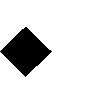 Data,		FirmaSigla paese(2 caratteri)Numeri di controllo(2 caratteri)CIN(1 carattere)ABI (5 caratteri)CAB (5 caratteri)C/C (12 caratteri)